Родительское собрание № 1Со мною вот что происходит…Особенности 13-14-летних подростков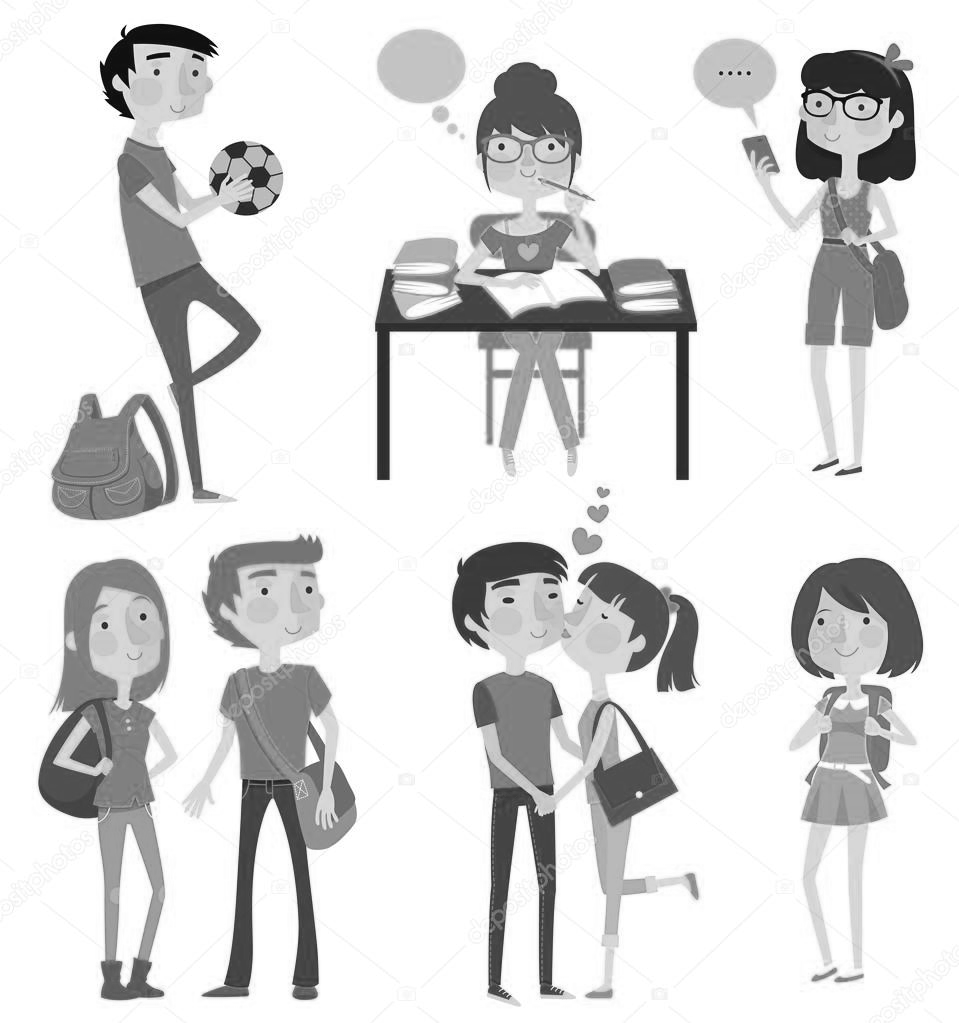 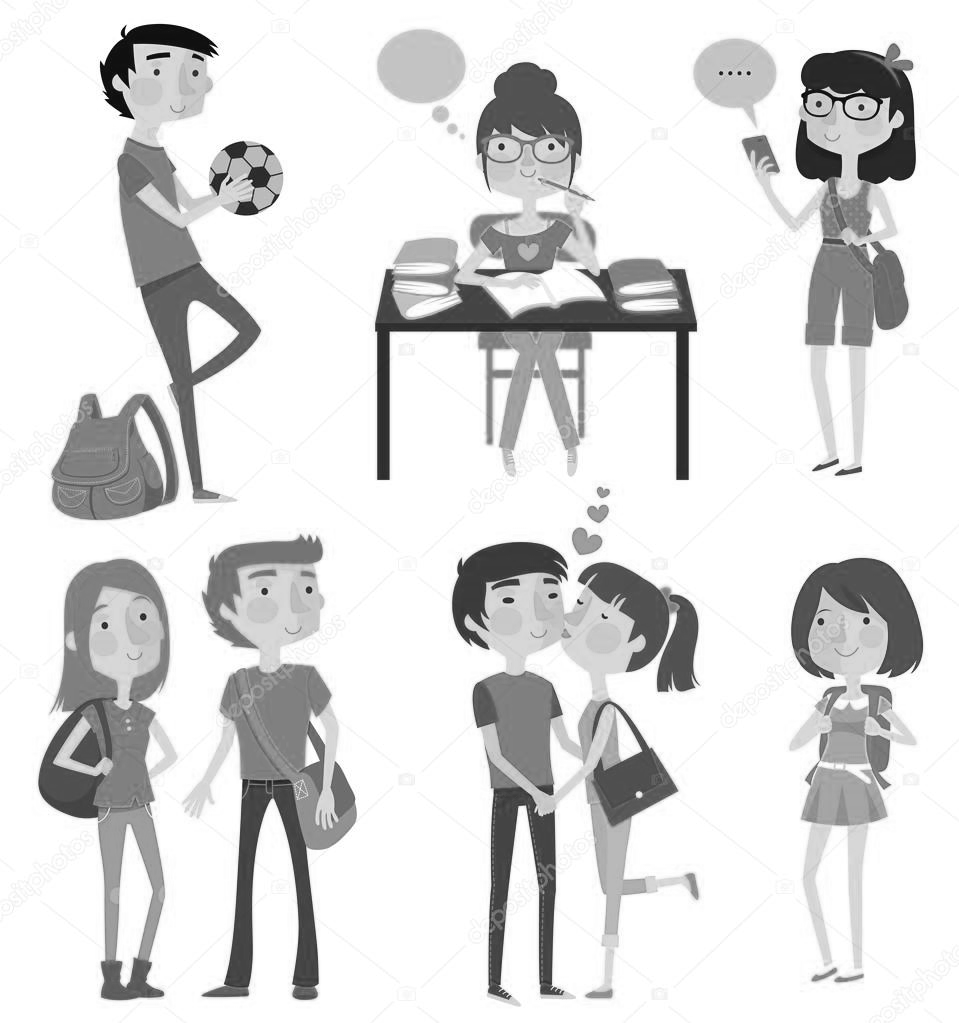 Часто раздражаются и бунтуютГрубят взрослымГоворят неправдуОдержимы гаджетамиВинят других в своих ошибкахОтказывается соблюдать правилаПостоянно сравнивают себя с другимиИщут смысл жизниХотят иметь все права (как у взрослых) и никаких обязанностей (как у маленьких детей)Могут перестать хорошо учитьсяОчень интересуются вопросами отношений между мужчинами и женщинамиИщут свой жизненный стиль, оригинальничают, подчеркивают своё своеобразие, непохожесть на других.Как быть? Как жить, чтобы стало легче?Главный метод воспитания подростков — это убеждение. А для этого говорите со своим ребенком, общайтесь с ним, ищите примеры положительного подтверждения ваших мыслей, будьте тактичны, убеждая его. Только в таком случае ваши мысли станут его мыслями, ваши стремления станут его стремлениями.Как можно чаще одобрительно улыбайтесь своему ребенку: и когда он моет посуду, и когда делает уроки, и когда общается с вами.  Поощряйте своего ребенка жестами: ему будет всегда тепло и уютно, если мама коснётся его головы во время приготовления уроков, а папа одобрительно обнимет и пожмёт руку.Объединяйтесь с ребенком против его трудностей. Он должен видеть в Вас союзников, а не противников или сторонних наблюдателей. Верьте в своего ребенка, и тогда он точно почувствует, что дома ему лучше, чем во дворе, ведь дома его любят, принимают и уважают.